PORTARIA Nº 25/2024Data: 15 de fevereiro de 2024Nomeia o senhor Railson Mendonça Reis para o cargo de Assessor Parlamentar I.O Excelentíssimo Senhor Iago Mella, Presidente da Câmara Municipal de Sorriso, Estado de Mato Grosso, no uso de suas atribuições Legais e,Considerando o disposto no art. 6º da Lei Complementar nº 427/2023.		RESOLVE:		Art. 1º - Nomear o Senhor Railson Mendonça Reis portador do RG nº *******7 SEJSP/MT e CPF nº ***.***.***-09, residente e domiciliado na cidade de Sorriso – MT, para exercer o cargo de Assessor Parlamentar I, no gabinete do Vereador Celso Kozak, lotando-a no Quadro dos Cargos de Provimento em Comissão.		Art. 2º - Esta Portaria entra em vigor nesta data.Câmara Municipal de Sorriso, Estado de Mato Grosso, em 15 de fevereiro de 2024.IAGO MELLAPresidenteREGISTRE-SE, PUBLIQUE-SE, CUMPRA-SE.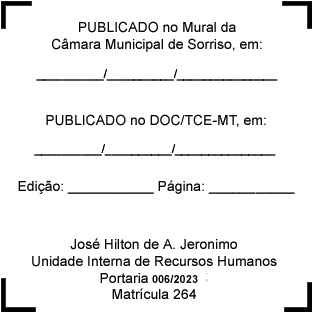 